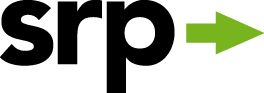 Formulaire de demande d’adhésion au SRPen tant que MEMBRE ASSOCIEDocument à nous retourner dûment complétéRaison sociale :			Forme juridique :	Date de création :	Capital :		Registre du commerce :	N° NAF/INSEE :				Siège social :					Adresse à utiliser pour la correspondance usuelle					Tél :		e-mail :   website :		Banques :	C.C.P :			DirectionActivité gérée(s) par le demandeur : ………………………………………………………..…Je, soussigné (e), (nom, prénom,  fonction)	                                                                 	dûment habilité(e) à  agir au nom de l’Entreprise :déclare  avoir pris connaissance des statuts et du RI, et les accepter, certifie que toutes les informations indiquées dans le présent formulaire sont exactesdemande l’admission de l’entreprise ci- dessus désignée au SRP en qualité de membre associé.Dans la mesure où l’admission de l’entreprise ci- dessus désignée deviendra effective je m’engage à ce qu’elle participe à la vie syndicale et en particulier à ce qu’elle fournisse  toutes les informations demandées aux membres associés pour alimenter les statistiques syndicalesje mandate pour la représenter (Nom, prénom, fonction, adresse mail si pas déjà indiqués) :Représentant titulaire :Représentant suppléant :A :				    		        Le :				 Signature & Cachet :FONCTIONNOMPRENOMEMAILPrésident / PDGGérant